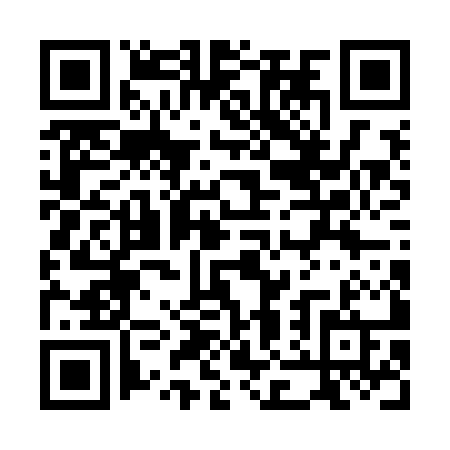 Ramadan times for Pupping, AustriaMon 11 Mar 2024 - Wed 10 Apr 2024High Latitude Method: Angle Based RulePrayer Calculation Method: Muslim World LeagueAsar Calculation Method: ShafiPrayer times provided by https://www.salahtimes.comDateDayFajrSuhurSunriseDhuhrAsrIftarMaghribIsha11Mon4:414:416:2512:143:246:046:047:4212Tue4:384:386:2312:143:256:056:057:4413Wed4:364:366:2112:133:266:076:077:4514Thu4:344:346:1912:133:276:086:087:4715Fri4:324:326:1712:133:286:106:107:4816Sat4:304:306:1512:123:296:116:117:5017Sun4:274:276:1212:123:306:136:137:5218Mon4:254:256:1012:123:316:146:147:5319Tue4:234:236:0812:123:316:166:167:5520Wed4:214:216:0612:113:326:176:177:5721Thu4:184:186:0412:113:336:196:197:5822Fri4:164:166:0212:113:346:206:208:0023Sat4:144:146:0012:103:356:226:228:0224Sun4:114:115:5812:103:366:236:238:0425Mon4:094:095:5612:103:376:256:258:0526Tue4:064:065:5412:103:376:266:268:0727Wed4:044:045:5212:093:386:286:288:0928Thu4:024:025:5012:093:396:296:298:1129Fri3:593:595:4812:093:406:316:318:1230Sat3:573:575:4612:083:406:326:328:1431Sun4:544:546:431:084:417:337:339:161Mon4:524:526:411:084:427:357:359:182Tue4:494:496:391:074:437:367:369:203Wed4:474:476:371:074:437:387:389:224Thu4:444:446:351:074:447:397:399:235Fri4:424:426:331:074:457:417:419:256Sat4:394:396:311:064:467:427:429:277Sun4:374:376:291:064:467:447:449:298Mon4:344:346:271:064:477:457:459:319Tue4:324:326:251:054:487:477:479:3310Wed4:294:296:231:054:487:487:489:35